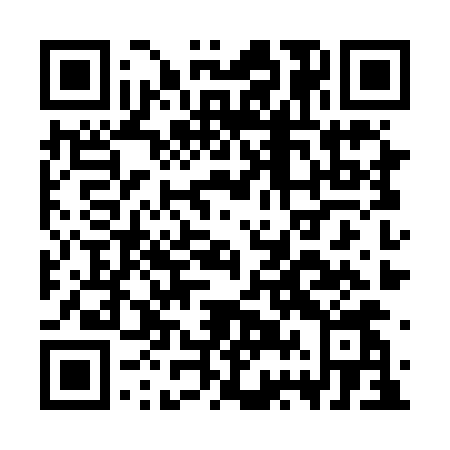 Prayer times for Beacon Corner, Alberta, CanadaMon 1 Apr 2024 - Tue 30 Apr 2024High Latitude Method: Angle Based RulePrayer Calculation Method: Islamic Society of North AmericaAsar Calculation Method: HanafiPrayer times provided by https://www.salahtimes.comDateDayFajrSunriseDhuhrAsrMaghribIsha1Mon5:126:551:285:558:029:462Tue5:096:531:285:568:049:493Wed5:066:511:285:578:069:514Thu5:036:481:275:598:089:535Fri5:006:461:276:008:109:566Sat4:576:431:276:018:119:587Sun4:546:411:276:038:1310:018Mon4:516:381:266:048:1510:039Tue4:476:361:266:058:1710:0610Wed4:446:331:266:078:1910:0911Thu4:416:311:256:088:2110:1112Fri4:386:291:256:098:2310:1413Sat4:356:261:256:118:2510:1714Sun4:326:241:256:128:2710:1915Mon4:296:221:246:138:2810:2216Tue4:256:191:246:148:3010:2517Wed4:226:171:246:168:3210:2818Thu4:196:151:246:178:3410:3019Fri4:156:121:246:188:3610:3320Sat4:126:101:236:198:3810:3621Sun4:096:081:236:218:4010:3922Mon4:056:051:236:228:4210:4223Tue4:026:031:236:238:4310:4524Wed3:596:011:236:248:4510:4825Thu3:555:591:226:258:4710:5126Fri3:525:571:226:278:4910:5527Sat3:485:541:226:288:5110:5828Sun3:455:521:226:298:5311:0129Mon3:415:501:226:308:5511:0430Tue3:385:481:226:318:5611:08